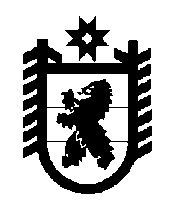 МИНИСТЕРСТВО ПРИРОДНЫХ РЕСУРСОВ И ЭКОЛОГИИ РЕСПУБЛИКИ КАРЕЛИЯП Р И К А З24.01.2018     		  	                                                                  № 124    г. ПЕТРОЗАВОДСКО порядке представления сведенийо доходах, расходах, об имуществе и обязательствахимущественного характера государственными гражданскими служащими Министерства природных ресурсов и экологии Республики Карелия  (в ред. Приказа Министерства природных ресурсов и экологии Республики Карелия 
от 09.01.2019 № 5)В соответствии со статьями 20, 20.1 Федерального Закона от 27 июля 2004 года № 79-ФЗ «О государственной гражданской службе Российской Федерации», подпунктом 3.1 пункта 3 Указа Президента Российской Федерации от  2 апреля 2013 года № 310 «О мерах по реализации отдельных положений Федерального Закона «О контроле за соответствием расходов лиц, замещающих государственные должности, и иных лиц их доходам» (далее – Указ Президента Российской Федерации № 310), Указом Президента Российской Федерации от 23 июня 2014 года № 460 «Об утверждении формы справки о доходах, расходах, об имуществе и обязательствах имущественного характера и внесении изменений в некоторые акты Президента Российской Федерации», пунктом 7 Положения о предоставлении гражданами, претендующими на замещение должностей государственной гражданской службы Республики Карелия, и государственными гражданскими служащими Республики Карелия сведений о своих доходах, об имуществе и обязательствах имущественного характера, а также сведений о доходах, об имуществе и обязательствах имущественного характера своих супруги (супруга) и несовершеннолетних детей, утвержденного Указом Главы Республики Карелия от 25 августа 2009 года № 74, Указом Главы Республики Карелия от 17 июня 2013 года № 31 «О контроле за соответствием расходов лиц, замещающих государственные должности Республики Карелия и отдельные должности государственной гражданской службы Республики Карелия, их доходам», п р и к а з ы в а ю: 1. Государственным гражданским служащим Республики Карелия, замещающим должности государственной гражданской службы Республики Карелия в Министерстве природных ресурсов и экологии Республики Карелия (далее – гражданские служащие), включенным в Перечень должностей государственной гражданской службы Республики Карелия, при назначении на которые граждане и при замещении которых государственные гражданские служащие Республики Карелия обязаны представлять сведения о своих доходах, об имуществе и обязательствах имущественного характера, а также сведения о доходах, об имуществе и обязательствах имущественного характера своих супруги (супруга) и несовершеннолетних детей, утвержденный Указом Главы Республики Карелия от 5 августа 2009 года № 64, в Перечень должностей государственной гражданской службы Республики Карелия в Министерстве природных ресурсов и экологии  Республики Карелия, при назначении на которые граждане и при замещении которых гражданские служащие Республики Карелия обязаны представлять сведения о доходах, об имуществе и обязательствах имущественного характера, а также сведения о доходах, об имуществе и обязательствах имущественного характера своих супруги (супруга) и несовершеннолетних детей, утвержденный приказом Министерства природных ресурсов и экологии  Республики Карелия от 21 декабря 2017 года № 2123  (далее – Перечень):а) ежегодно, не позднее 30 апреля года, следующего за отчетным, представлять сведения:- о своих доходах, полученных за отчетный период (с 1 января по 31 декабря) от всех источников (включая денежное содержание, пенсии, пособия и иные выплаты), расходах, о недвижимом имуществе, транспортных средствах и ценных бумагах, отчужденных им в результате безвозмездной сделки в течение отчетного периода (с 1 января по 31 декабря), а также сведения об имуществе, принадлежащем ему на праве собственности, и о своих обязательствах имущественного характера по состоянию на конец отчетного периода (далее – сведения о доходах) по форме справки, утвержденной Указом Президента Российской Федерации от 23 июня 2014 года № 460 (далее – справка) с использованием специального программного обеспечения "Справки БК", размещенного на официальном сайте Президента Российской Федерации»;- о доходах супруги (супруга) и несовершеннолетних детей, полученных за отчетный период (с 1 января по 31 декабря) от всех источников (включая заработную плату, пенсии, пособия и иные выплаты), расходах, о недвижимом имуществе, транспортных средствах и ценных бумагах, отчужденных ими в результате безвозмездной сделки в течение отчетного периода (с 1 января по 31 декабря), а также сведения об имуществе, принадлежащем им на праве собственности, и об их обязательствах имущественного характера по состоянию на конец отчетного периода (далее – сведения о доходах) по форме справки, утвержденной Указом Президента Российской Федерации от 23 июня 2014 года № 460 (далее – справка) с использованием специального программного обеспечения "Справки БК", размещенного на официальном сайте Президента Российской Федерации».б) справки, а также уточненные сведения о доходах, об имуществе и обязательствах имущественного характера представлять в отдел государственной службы кадров, и противодействия коррупции Министерства природных ресурсов и экологии Республики Карелия на бумажном носителе с приложением файла  с электронным образом справки в формате .XSB.( пп. «б» п. 1 в ред. Приказа Министерства природных ресурсов и экологии Республики Карелия от 09.01.2019 № 5)в) уточненные сведения о доходах, об имуществе и обязательствах имущественного характера могут быть представлены в течение одного месяца после окончания срока, указанного в подпункте «а» настоящего пункта, по форме справки.2. Гражданским служащим отдела, указанном в подпункте «б» пункта 1 настоящего приказа, а также заместителю начальника отдела правового обеспечения принимать от граждан и гражданских служащих, претендующих на замещение должностей, включенных в Перечни, указанные в пункте 1 настоящего приказа, сведения по форме справки. Министр			                                                                    А.А. Щепин               